МИНОБРНАУКИ РОССИИ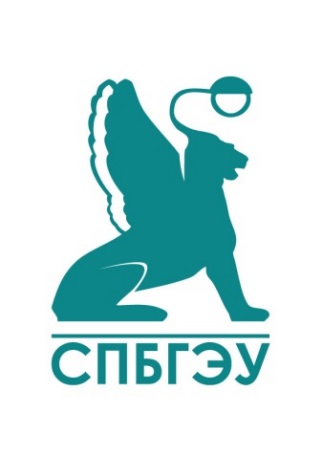 федеральное государственное бюджетное образовательное учреждение высшего образования«САНКТ-ПЕТЕРБУРГСКИЙ ГОСУДАРСТВЕННЫЙ ЭКОНОМИЧЕСКИЙ УНИВЕРСИТЕТ»(СПбГЭУ)Институт подготовки и аттестации научно-педагогических кадровКафедра философииРЕФЕРАТна тему:«Наименование темы»Направление подготовки _____________________________________________								(код, наименование)Научная специальность ______________________________________________							(шифр, наименование)Аспирант__________________________________________________________(Ф.И.О. полностью)Выпускающая кафедра_______________________________________________(наименование)Научный руководитель ______________________________________________	(Ф.И.О., уч. степень, уч. звание)								Подпись__________________Проверил__________________________________________________________					 (Ф.И.О. преподавателя)	Оценка _______________________				Дата: ________________Подпись: _______________Санкт-Петербург20__